COMUNE DI CERRETO DI SPOLETO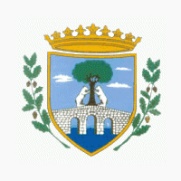 AREA SERVIZI FINANZIARISERVIZIO TRIBUTI Piazza Pontano n. 18TARI - DENUNCIA DI NUOVA OCCUPAZIONE UTENZA NON DOMESTICAai fini dell’applicazione della Tassa sui rifiuti,consapevole che Le dichiarazioni mendaci, la falsità negli atti e l’uso di atti falsi, sono puniti ai sensi del codice penale e delle leggi speciali in materia (art.76 L. 445/2000)DICHIARAIN CASO DI CAMBIO DELLA SEDE DI ATTIVITA’ COMPILARE ANCHE IL SEGUENTE RIQUADRO:Firma leggibile del dichiarante: 	ALTRE DICHIARAZIONI O RICHIESTEALLEGATI N.	(9) :   	Estremi documento di identità	oppure copia allegata.Cerreto di Spoleto,		Firma del dichiarante: 	MODALITA’ DI PRESENTAZIONENOTE PER LA COMPILAZIONEda compilare solo se il recapito è diverso dall’indirizzo della sedeindicare un numero certo di recapito telefonico per richiesta di eventuali chiarimenti e/o integrazioni alla denuncia presentatase devono essere denunciati locali ubicati ad indirizzi diversi, compilare più modelliindicare l’attività effettivamente svolta nei locali e/o sulle aree, oggetto della presente denunciada compilare solo se l’utilizzatore dell’immobile è soggetto diverso dal proprietariodescrivere l’effettivo utilizzo dei locali. Esempio: negozio, ufficio, servizi, corridoi, depositi e magazzino, area operativa, area scoperta,...le superfici da indicare, senza arrotondamenti, devono essere misurate sul filo interno dei muri perimetrali di ciascun locale. Devono essere indicate le superfici di tutti i locali, principali o di servizio, destinati all’esercizio dell’attività. Le aree scoperte utilizzate sono soggette alla tariffa se costituiscono superficie operativa per l’esercizio dell’attività propria dell’impresa, ivi comprese le aree di stoccaggio merci. Nel caso in cui nei locali vi sia la produzione di rifiuti pericolosi è obbligatorio produrre la documentazione attestante lo smaltimento dei rifiuti tramite ditte autorizzate ed allegare la planimetria dalla quale si evinca l’esatta superficie dove avviene la produzione di detti rifiutiSommare tutte le superfici indicate. Tale riquadro deve essere compilato dall’ufficio nel caso in cui vi sia una riduzione della superficie assoggettabile alla tariffa per produzione di rifiuti pericolosiindicare il numero degli eventuali documenti allegati e descrivere i medesimi. E’ obbligatorio allegare idonea documentazione nel caso in cui nei locali si producano rifiuti pericolosi (vedi nota 7)Ragione sociale o nominativo se si tratta di ditta individuale:Ragione sociale o nominativo se si tratta di ditta individuale:Ragione sociale o nominativo se si tratta di ditta individuale:Codice utenteCodice utenteIndirizzo sedeIndirizzo sedeIndirizzo sedeIndirizzo sedeE-mailIndirizzo di recapito (1)Indirizzo di recapito (1)Indirizzo di recapito (1)Indirizzo di recapito (1)Recapito telefonico (2)Partita IVALegale RappresentanteLegale RappresentanteLegale RappresentanteLegale RappresentanteNato aIlResidente inResidente inResidente inNoteNoteNoteNoteNoteDi occupare dal 	/	/ 	il seguente immobileUbicazione locali o aree: Via/Piazza (3)Ubicazione locali o aree: Via/Piazza (3)Ubicazione locali o aree: Via/Piazza (3)Ubicazione locali o aree: Via/Piazza (3)Ubicazione locali o aree: Via/Piazza (3)Ubicazione locali o aree: Via/Piazza (3)Ubicazione locali o aree: Via/Piazza (3)Ubicazione locali o aree: Via/Piazza (3)Ubicazione locali o aree: Via/Piazza (3)Ubicazione locali o aree: Via/Piazza (3)Ubicazione locali o aree: Via/Piazza (3)n° civicon° civicoAttività prevalente svolta nei locali (4):Attività prevalente svolta nei locali (4):Attività prevalente svolta nei locali (4):Attività prevalente svolta nei locali (4):Dati catastaliDati catastaliDati catastaliDati catastaliProprietario dei locali (5) :Proprietario dei locali (5) :Proprietario dei locali (5) :Proprietario dei locali (5) :Nato aNato aNato aililFoglioParticellaSub.Cat.Residente in:Residente in:Residente in:NON COMPILARE – RISERVATO ALL’UFFICIONON COMPILARE – RISERVATO ALL’UFFICIONON COMPILARE – RISERVATO ALL’UFFICIONON COMPILARE – RISERVATO ALL’UFFICIONON COMPILARE – RISERVATO ALL’UFFICIONON COMPILARE – RISERVATO ALL’UFFICIODescrizione dei locali (6)Descrizione dei locali (6)Descrizione dei locali (6)Descrizione dei locali (6)Descrizione dei locali (6)Descrizione dei locali (6)Superficie totale (7)Superficie totale (7)Superficie totale (7)% riduzioneSup. soggettaSup. soggettacat .DPR 158/99Superficie totale assoggettabile alla TARI mq (8)Superficie totale assoggettabile alla TARI mq (8)Superficie totale assoggettabile alla TARI mq (8)Superficie totale assoggettabile alla TARI mq (8)Superficie totale assoggettabile alla TARI mq (8)Superficie totale assoggettabile alla TARI mq (8)il sottoscritto dichiara che l’immobile soggetto alla TARI ubicato in Viail sottoscritto dichiara che l’immobile soggetto alla TARI ubicato in Viail sottoscritto dichiara che l’immobile soggetto alla TARI ubicato in ViaÈ stato rilasciato dal:per la seguente motivazione:per la seguente motivazione:Venduto al Sig:Venduto al Sig:Venduto al Sig:Restituito al proprietario Sig:Restituito al proprietario Sig:Restituito al proprietario Sig:Immobile non utilizzato e privo di utenzeImmobile non utilizzato e privo di utenzeImmobile non utilizzato e privo di utenzeAltroAltroAltro